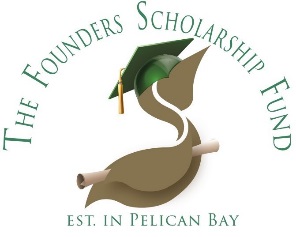 It is the purpose of the Founders Scholarship Fund to provide financial assistance to deserving high school seniors of Collier County to pursue their college education and, in some cases to attend trade or technical schools.  Selection is based on academic merit as well as financial need.  Special mitigating circumstances such as the number of children in a family, expensive and extraordinary health problems, and one parent households will be considered when evaluating an applicant's financial need.  A full explanation of such situations will help The Founders Scholarship Fund in making their decisions. Special Instructions: There are two ways to fill out this form. (1) PRINT this form out and fill in the blanks using black ink. OR, (2) if you would like use a “fill-in-the-blanks” WORD Doc version, go to www.foundersscholarshipfund.org – (open doc, fill in the blanks, then save to your own computer, print  and return as instructed below)Return a printed copy of your application to your guidance office by February 22, 2021.Personal Data Full Name: Social Security# (*) Home Address:    Home Phone:    	Cell Phone:     Email:       Birth date:  Parent(s) Marital Status:   Married    Separated    Divorced   Single Total family income of Parent(s)/Guardian:   $ If parents are separated or divorced and each contributes to family income, list amount from each:$   Father		     $   Mother  Person(s) responsible for applicant’s financial support:  Name of Father or Guardian:       Occupation:   Employer:  Name of Mother or Guardian: 	Occupation:   Employer:  Number of siblings and ages of each: Number of children attending college (in 2020) supported by Parent(s)/Guardian   Current total amount of cash, savings and checking:  Parent $        Student $ Other income sources:  Parent     Student  Unpaid Mortgage:   Mortgage Payment:   (or) Monthly Rent: Does Student Work?    If YES, place of employment: Hours per week (average):         Wkly income (average): $ Does student qualify for free/or reduced-price lunch?  Does student have a car?     Make/Model/Year: What is the plan on how to finance student’s education? Please explain any special circumstances. Use a separate page to explain if necessary or type or print response below:Please indicate any other scholarships received and the amount of each: High School Data:   (Scholarships offered to students attending: Barron Collier, Community School, Everglades, Golden Gate, Gulf Coast, Immokalee, Naples High, St. John Neumann, Palmetto Ridge, Lely and Lorenzo Walker.)High School Currently Attending: GPA:  (3.0 minimum is required)   	WGPA:    SAT Scores:	  Verbal:    Math:    Writing: ACT Scores**:  ACT Composite:English: Math: Science: Reading:Rank in Class: College Data:Colleges applied to: Colleges that have accepted you: Probable College Major:   Possible Career Plans: Estimated annual cost of post-secondary institution the student plans to attend (tuition, room, board, books) $Please Place “X” in the box next to scholarship or financial assistance that you will be receiving: 	Pre-paid Florida Tuition         Take Stock in Children          Devoe Bright Futures		      Family Financial Contributions Please include: (in your packet)List of student activities, offices held, honors and awards, community serviceHigh school academic historyParent statement on why you need this scholarshipOne-page letter, in your own words, about yourself, strengths, family, goals, ambitions and why you should be considered for The Founders Fund scholarshipRecommendation from a teacherRecommendation from another adult, not a family memberPages 6 & 7 of the FAFSA ApplicationCopy of Pages 1 & 2 of most recent IRS Tax Form 1040 from person responsible for applicant’s financial support and a copy of your most recent IRS Form W-2 if you workYour photo________________________________			_________________________________			Student Signature							Parent/Guardian *If applicant has one, **If applicable	(FF Scholarship form 10/26/20 esh)